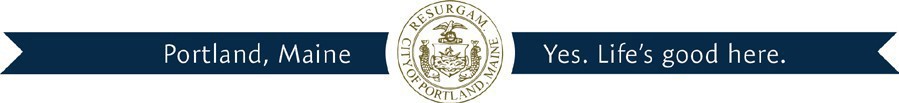 	Ann MachadoDepartment of Permitting and Inspections	Zoning AdministratorCITY OF PORTLAND HOUSING CODE DWELLING UNIT COMPLIANCESection 14-391 of the Land Use Ordinance allows illegal non-conforming dwelling units to become legalized through a given process.  Part of this process is that the dwelling units that are requested to be legalized MUST comply or be able to comply with the City of Portland’s Housing Code PRIOR to issuing the requested permit.Please return this form to the Zoning Administrator as to compliance or the ability to comply with these codes.Location:  57 Veranda Street – 429_D-009	 	_Owner:  Kevin & Denise Kaserman (D) 615-5608, (K) 337-7873	Address of owner:  4 Country Lane, Falmouth ME 04105	_ (If different)Applicant Information:  	 (If different):Current number of legal units:  two	Number of units to be legalized: one        total of three units	Comments of approval or disapproval (List any and all conditions):Signature:  	Date:  	389 Congress Street * Portl and Maine 04101-3509 * Phone: (207) 874-8703 * Fax: (207) 874-8716http://www.portlandmaine. gov/planning/buildi nsp.asp * E-Mail: buildinginspections@portla ndmaine.gov